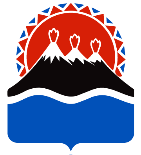 МИКРОЗАЙМЫ ЛЬГОТНЫМ КАТЕГОРИЯМ СУБЪЕКТОВ МАЛОГО И СРЕДНЕГО ПРЕДПРИНИМАТЕЛЬСТВА (СМСП)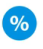 Цель – развитие бизнеса, обеспечение условий для самозанятости населения и реализации им предпринимательских инициатив, развитие деятельности СМСП Камчатского края до уровня, обеспечивающего доступ к ресурсам банковской системы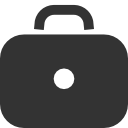 Источники финансирования – средства Микрокредитной компании Камчатский государственный фонд поддержки предпринимательства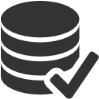 Размер – не более 1 млн. 500 тысяч рублейПроцентная ставка -8 % годовых Способ начисления – на остаток задолженности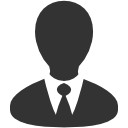 Получатели ИП, являющиеся представителями КМНС, Сибири и ДВ РФ юридические лица, в уставном капитале которых доля, принадлежащая физическим лицам – представителям КМНС, Сибири и ДВ РФ, составляет не менее 50 %ИП, имеющие инвалидность (вне зависимости от группы) юридические лица, в уставном капитале которых доля, принадлежащая физическим лицам, имеющим инвалидность (вне зависимости от группы), составляет не менее 50 %ИП – женщины, имеющие 3-х и более детей в возрасте до 21 годаюридические лица, в уставном капитале которых доля, принадлежащая физическим лицам – женщинам, имеющим 3-х и более детей в возрасте до 21 года, составляет не менее 50 %; ИП, имеющие на иждивении детей-инвалидов в возрасте до 18 лет; юридические лица, в уставном капитале которых доля, принадлежащая физическим лицам, имеющим на иждивении детей-инвалидов в возрасте до 18 лет, составляет не менее 50 %;ИП, имеющие в распоряжении земельный участок, полученный в соответствии с Федеральным законом от 01.05.2016 № 119-ФЗ («Дальневосточный гектар»).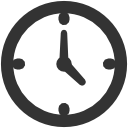 Максимальный срок - 3 годаВид обеспечения: поручительство и (или) залог имущества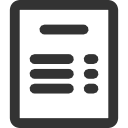 Условия получения:срок с момента государственной регистрации СМП составляет более 1 годапринадлежность СМСП к льготной категорииналичие обеспечения микрозаймаподтверждение целевого использования средствотсутствие задолженности по платежам в бюджеты всех уровней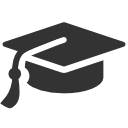 Нормативно-правовое обеспечение: Правила предоставления микрозаймов СМСП утверждены решением Наблюдательного совета Микрокредитной компании Камчатский государственный фонд поддержки предпринимательства (Протокол от 19.07.2017), размещены на главной странице сайта Микрокредитной компании Камчатский государственный фонд поддержки предпринимательства 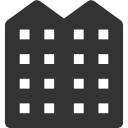 За получением микрозайма необходимо обращаться:Микрокредитная компания Камчатский государственный фонд поддержки предпринимательстваАдрес: 683024, г. Петропавловск-Камчатский, пр. 50 лет Октября, д.4, каб. 306, 308, 311.Контактный телефон:(4152) 27-09-36, 22-16-75. Факс: (4152) 22-16-75.E-mail: info@kamfond.ru; Сайт: http://www.kamfond.ru. 